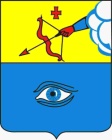 ПОСТАНОВЛЕНИЕ__26.08.2021__                                                                                                 № _17/38_ г. ГлазовОб утверждении технического задания обществу с ограниченной ответственностью «Тепловодоканал» на корректировку инвестиционной программы по строительству и реконструкции объектов централизованной  системы холодного водоснабжения муниципального образования «Город  Глазов» на 2019 - 2024 годы и по строительству и реконструкции объектов централизованной системы водоотведения муниципального образования «Город Глазов» на 2019 - 2024 годыВ соответствии с Федеральным Законом от 07.12.2011 года № 416-ФЗ «О водоснабжении и водоотведении», постановлением Правительства Российской Федерации от 13.05.2013 года № 406 «О государственном регулировании тарифов в сфере водоснабжения и водоотведения», постановлением Правительства Российской Федерации от 29.07.2013 года № 641 «Об инвестиционных и производственных программах организаций, осуществляющих деятельность в сфере водоснабжения и водоотведения» и руководствуясь Уставом муниципального образования «Город Глазов», положениями Концессионного соглашения в отношении объектов централизованных систем холодного водоснабжения и водоотведения муниципального образования «Город Глазов» Удмуртской Республики от 20.05.2019г. № АБ-434/135, дополнительным соглашением №1 от 30.12.2019 г. и дополнительным соглашением №2 от 02.11.2020 г. к Концессионному соглашению № АБ-434/135 от 20.05.2019г., П О С Т А Н О В Л Я Ю:1. Утвердить прилагаемое Техническое задание обществу с ограниченной ответственностью «Тепловодоканал» на корректировку инвестиционной программы по строительству и реконструкции объектов централизованной системы холодного водоснабжения муниципального образования «Город Глазов» на 2019 - 2024 годы и  по строительству и реконструкции объектов централизованной системы водоотведения муниципального образования «Город Глазов» на 2019 - 2024 годы 2.  Настоящее постановление подлежит официальному опубликованию.3. Контроль за исполнением настоящего постановления возложить на заместителя Главы Администрации города Глазова по вопросам строительства, архитектуры и жилищно-коммунального хозяйства   С.К. Блинова.Приложение №1к постановлениюАдминистрации города Глазоваот   26.08.2021   № _17/38_Техническое заданиеобществу с ограниченной ответственностью «Тепловодоканал» на корректировку инвестиционной программы по строительству и реконструкции объектов централизованной системы холодного водоснабжения муниципального образования «Город Глазов» на 2019 - 2024 годы и по строительству и реконструкции объектов централизованной системы водоотведения муниципального образования «Город Глазов» на 2019-2024 годы. В разделе 10 «Финансовый план реализации инвестиционной программы»:1.1.В таблицу «Источники финансирования инвестиционных мероприятий в сфере водоснабжения на 2019-2024 годы» внести следующие изменения:1.1.1.Подпункт 1.1.2 пункта 1.1. изложить в следующей редакции:1.1.2.Подпункт 3.1.7 пункта 3.1 изложить в следующей редакции:1.1.3.Подпункт 4.1 раздела 4 изложить в следующей редакции:1.1.4.Подпункт 4.2 раздела 4 изложить в следующей редакции:1.1.5.Подпункт 4.4 раздела 4 изложить в следующей редакции:1.1.6.Подпункт 4.5 раздела 4 изложить в следующей редакции:1.1.7.Подпункт 4.6 раздела 4 изложить в следующей редакции:1.2. В таблицу «Источники финансирования инвестиционных мероприятий в сфере водоотведения на 2019-2024 годы» внести следующие изменения:1.2.1.Подпункт 2.2.1 пункта 2.2. изложить в следующей редакции:1.2.2. Подпункт 2.2.2 пункта 2.2. изложить в следующей редакции:1.2.3. Подпункт 3.1.1 пункта 3.1. изложить в следующей редакции:1.2.4. Пункт 4.1. раздела 4 изложить в следующей редакции:1.2.5. Пункт 4.1. раздела 4 изложить в следующей редакции:1.2.6. Пункт 4.6. раздела 4 изложить в следующей редакции:1.2.7. Пункт 5.1. раздела 5 изложить в следующей редакции:Заместитель Главы Администрациигорода Глазова по вопросам строительства, архитектуры и жилищно-коммунальногохозяйства                                                                                                                С.К. БлиновНачальник управления жилищно-коммунального хозяйства, наделенного правами юридического лицаАдминистрации города Глазова                                                                          Е.Ю. ШейкоАдминистрация муниципального образования «Город Глазов» (Администрация города Глазова) «Глазкар» муниципал кылдытэтлэн Администрациез(Глазкарлэн Администрациез)Заместитель Главы Администрации города Глазова по социальной политикеО.В. Станкевич1.1.2.Строительство водопровода от ВНС № 9 до микрорайона «Юго-Западный»Сметная стоимость всего10 11310005 0004 1130001.1.2.Строительство водопровода от ВНС № 9 до микрорайона «Юго-Западный»Собственные средства предприятия - амортизация01.1.2.Строительство водопровода от ВНС № 9 до микрорайона «Юго-Западный»Заемные средства3 11310001 0001 1131.1.2.Строительство водопровода от ВНС № 9 до микрорайона «Юго-Западный»Средства муниципального бюджета7 0004 0003 0003.1.7.Реконструкция установок механической очистки речной воды в приемном отделении н/станции 1-го подъёма Водозабора (Солдырь) с заменой водоочистных машин ТН-1500-13500 в кол-ве 2 шт.Сметная стоимость всего7 611500507 0610003.1.7.Реконструкция установок механической очистки речной воды в приемном отделении н/станции 1-го подъёма Водозабора (Солдырь) с заменой водоочистных машин ТН-1500-13500 в кол-ве 2 шт.Собственные средства предприятия - амортизация03.1.7.Реконструкция установок механической очистки речной воды в приемном отделении н/станции 1-го подъёма Водозабора (Солдырь) с заменой водоочистных машин ТН-1500-13500 в кол-ве 2 шт.Заемные средства7 611500507 0613.1.7.Реконструкция установок механической очистки речной воды в приемном отделении н/станции 1-го подъёма Водозабора (Солдырь) с заменой водоочистных машин ТН-1500-13500 в кол-ве 2 шт.Средства муниципального бюджета04.1.Реконструкция контактных осветлителей с заменой фильтрующей загрузки.Сметная стоимость всего26 9081000100011 31114 49704.1.Реконструкция контактных осветлителей с заменой фильтрующей загрузки.Собственные средства предприятия - прибыль6 8116 8114.1.Реконструкция контактных осветлителей с заменой фильтрующей загрузки.Заемные средства20 09710001004 50014 4974.1.Реконструкция контактных осветлителей с заменой фильтрующей загрузки.Средства муниципального бюджета04.2.Реконструкция системы подготовки воды (установка гипохлорита натрия в кол-ве 2 шт.)Сметная стоимость всего27 401100080025 6010004.2.Реконструкция системы подготовки воды (установка гипохлорита натрия в кол-ве 2 шт.)Собственные средства предприятия- амортизация04.2.Реконструкция системы подготовки воды (установка гипохлорита натрия в кол-ве 2 шт.)Заемные средства27 401100080025 6014.2.Реконструкция системы подготовки воды (установка гипохлорита натрия в кол-ве 2 шт.)Средства муниципального бюджета04.4.Реконструкция диспетчерских пунктов с переводом на цифровую элементную базу (корп.170- МДП, АБК- ЦДП).Сметная стоимость всего22 0264001 6643 1508 5778 23504.4.Реконструкция диспетчерских пунктов с переводом на цифровую элементную базу (корп.170- МДП, АБК- ЦДП).Собственные средства предприятия- амортизация04.4.Реконструкция диспетчерских пунктов с переводом на цифровую элементную базу (корп.170- МДП, АБК- ЦДП).Заемные средства22 0264001 6643 1508 5778 2354.4.Реконструкция диспетчерских пунктов с переводом на цифровую элементную базу (корп.170- МДП, АБК- ЦДП).Средства муниципального бюджета04.5.Создание АИИСУЭ системы водоснабжения г. Глазова.Сметная стоимость всего35 5224002 7003 07714 00015 34504.5.Создание АИИСУЭ системы водоснабжения г. Глазова.Собственные средства предприятия - прибыль6 6376 6374.5.Создание АИИСУЭ системы водоснабжения г. Глазова.Заемные средства28 8854002 7003 07714 0008 7084.5.Создание АИИСУЭ системы водоснабжения г. Глазова.Средства муницип. бюджета04.6.Создание автоматизированной системы управления (АСУ) на участке ОВЗ.Сметная стоимость всего14 3014001 1001 9454 6306 22604.6.Создание автоматизированной системы управления (АСУ) на участке ОВЗ.Собственные средства предприятия- амортизация04.6.Создание автоматизированной системы управления (АСУ) на участке ОВЗ.Заемные средства14 3014001 1001 9454 6306 2264.6.Создание автоматизированной системы управления (АСУ) на участке ОВЗ.Средства муниципального бюджета02.2.1.Строительство первичного отстойника с сетями и монтажом оборудования механической очисткиСметная стоимость всего61 7572 0000033 90017 3538 5042.2.1.Строительство первичного отстойника с сетями и монтажом оборудования механической очисткиСобственные средства предприятия - амортизация16 1672 51010 3533 3042.2.1.Строительство первичного отстойника с сетями и монтажом оборудования механической очисткиСобственные средства предприятия - прибыль8 6168 6162.2.1.Строительство первичного отстойника с сетями и монтажом оборудования механической очисткиЗаемные средства9 7742 0007 7742.2.1.Строительство первичного отстойника с сетями и монтажом оборудования механической очисткиСредства муниципального бюджета27 20015 000700052002.2.2.Строительство илоуплотнителя с сетями и монтажом оборудования в НАИСметная стоимость всего42 0581 50001 40014 43024 72802.2.2.Строительство илоуплотнителя с сетями и монтажом оборудования в НАИСобственные средства предприятия - амортизация3 0793 0792.2.2.Строительство илоуплотнителя с сетями и монтажом оборудования в НАИЗаемные средства22 9791 5001 40012 4307 6492.2.2.Строительство илоуплотнителя с сетями и монтажом оборудования в НАИСредства муниципального бюджета16 0002 00014 0003.1.1.Реконструкция оборудования по обезвоживанию осадка (фильтр-пресс)Сметная стоимость всего18 25990005700016 7893.1.1.Реконструкция оборудования по обезвоживанию осадка (фильтр-пресс)Собственные средства предприятия- амортизация1891893.1.1.Реконструкция оборудования по обезвоживанию осадка (фильтр-пресс)Заемные средства1 4709005703.1.1.Реконструкция оборудования по обезвоживанию осадка (фильтр-пресс)Средства муниципального бюджета16 60016 6004.1.Реконструкция аэротенков по схеме нитрификации и денитрификации и замена воздуходувного оборудования.Сметная стоимость всего131 4252 00007 00091 67230 75304.1.Реконструкция аэротенков по схеме нитрификации и денитрификации и замена воздуходувного оборудования.Собственные средства предприятия- прибыль9 4454 0005 4454.1.Реконструкция аэротенков по схеме нитрификации и денитрификации и замена воздуходувного оборудования.Заемные средства94 3802 0003 00081 2278 1534.1.Реконструкция аэротенков по схеме нитрификации и денитрификации и замена воздуходувного оборудования.Средства муниципального бюджета27 6005 00022 6004.5.Создание АИИСУЭ системы водоотведения г. ГлазоваСметная стоимость всего89 9693 900080 8343 0942 14104.5.Создание АИИСУЭ системы водоотведения г. ГлазоваСобственные средства предприятия- амортизация2 1412 1414.5.Создание АИИСУЭ системы водоотведения г. ГлазоваЗаемные средства71 0283 90064 0343 0944.5.Создание АИИСУЭ системы водоотведения г. ГлазоваСредства муниципального бюджета16 80016 8004.6.Создание автоматизированной системы управления (АСУ) на КОССметная стоимость всего29 8724 000015 9992 8737 00004.6.Создание автоматизированной системы управления (АСУ) на КОССобственные средства предприятия- прибыль04.6.Создание автоматизированной системы управления (АСУ) на КОСЗаемные средства29 8724 00015 9992 8737 0004.6.Создание автоматизированной системы управления (АСУ) на КОССредства муниципального бюджета05.1.Строительство площадки для размещения избыточного ила с внедрением технологии компостированияСметная стоимость всего33 0614 600018 1928 7361 53305.1.Строительство площадки для размещения избыточного ила с внедрением технологии компостированияСобственные средства предприятия - амортизация4 0432 5101 5335.1.Строительство площадки для размещения избыточного ила с внедрением технологии компостированияСобственные средства предприятия - прибыль15 66912 9522 7175.1.Строительство площадки для размещения избыточного ила с внедрением технологии компостированияЗаемные средства8 5494 6002 7301 2195.1.Строительство площадки для размещения избыточного ила с внедрением технологии компостированияСредства муниципального бюджета4 8004 800